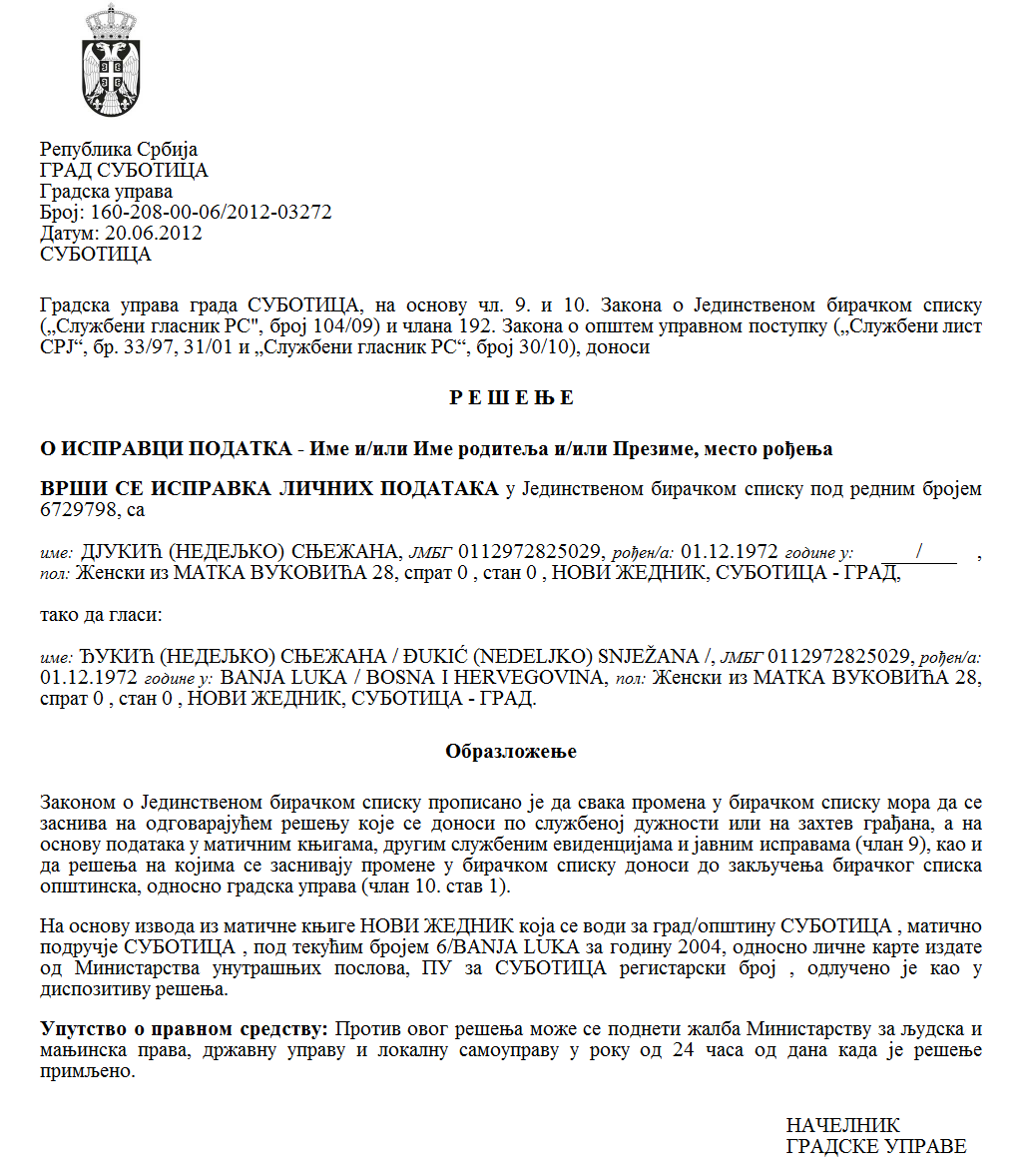 РЕПУБЛИКА СРБИЈА                                                       АУТОНОМНА ПОКРАЈИНА ВОЈВОДИНА                                        ОПШТИНА СЕНТАПРЕДСЕДНИК ОПШТИНЕ СЕНТАБрој: 320-7/2022-IIДана, 31. августа 2022. годинеС е н т аНа основу члана 44. став 1. тачка 5. Закона о локалној самоуправи („Службени гласник РС“, број 129/2007,  83/2014 - др. закон, 101/2016 - др. закон и 47/2018), члана 61. став 1. тачка 9. Статута општине Сента („Службени лист општине Сента“, бр. 4/2019) и члана 8. став 1. Уредбе о средствима за подстицање програма или недостајућег дела средстава за финансирање програма од јавног интереса које реализују удружења („Службени гласник РС”, број 16/2018) и члана 11. став 1. Одлуке о поступку доделе и контроле средстава за подстицање програма или недостајућег дела средстава за финансирање програма од јавног интереса које реализују удружења („Службени лист општине Сента”, број 31/2021), председник Општине Сента, дана  31. августа 2022. године, донeo je Р Е Ш Е Њ ЕIОбразује се конкурсна комисија за спровођење Јавног конкурса за подстицање програма/пројеката или недостајућег дела средстава за финансирање програма/пројеката од јавног интереса за општину Сента које реализују удружења у области пољопривреде и руралног развоја број 320-7/2022-II (од  11. фебруара 2022. годинe), објављеног 17. фебруара 2022. годинe (у даљем тексту: Комисија).IIЗадаци Комисије: Комисија отвара пријаве и проверава испуњеност услова за учешће на конкурсу и благовременост пријава;Комисија по потреби упућује захтев органу надлежном за област на коју се конкурс односи да утврди да ли је удружење уписано у регистар надлежног органа и да ли се, према статутарним одредбама, циљеви удружења остварују у области у којој се програм реализује;Комисија врши оцену уредно поднетих програма, применом критеријума и мерила утврђених конкурсом (оцењивање програма врши сваки члан Комисије независно, за сваки програм и по сваком од критеријума);за сваки програм који се разматра Комисија сачињава образложење у коме се обавезно наводе разлози за одговарајуће оцењивање тог програма;Комисија утврђује листу вредновања и рангирања пријављених програма, у року од 60 дана доношења овог решења.IIIКомисија има 5 (pet)  чланова.У Комисију се именују:Тамаш Бата (Bata Tamás) - за председника (као стручног лица из области за који је конкурс расписан),Зоран Васић - за заменика председника и члана, (као стручног лица из области за који је конкурс расписан),Рихард Бурањ (Búrány Richárd) - за члана (као представника општине Сента),Жолт Кочиш Сирке  (Kocsis Szürke Zsolt)  - за члана (као представника општине Сента) иМирослав Гедошевић  - за члана (као представника општине Сента).IVНакон пријема, а пре разматрања пристиглих пријава, чланови Комисије дају писане изјаве о непостојању сукоба интереса у вези са учесницима конкурса или се изузимају из рада Комисије уколико такав интерес постоји. У случају да се члан Комисије изузме из рада, председник општине Сента ће посебним решењем, у року од три дана, именовати новог члана Комисије из исте структуре из које је био изузети члан Комисије.Комисија доноси Пословник о раду, којим се уређују питања организације, начина рада и одлучивања као и друга питања од значаја за рад Комисије.VО обезбеђивању услова за рад Комисије стара се Начелник општинске управе општине Сента.VIКомисија је дужна да Листу вредновања и рангирања програма са образложењем, достави председнику општине Сента у року од 60 дана доношења овог решења.VIIКомисија престаје са радом даном утврђивања коначне листе вредновања и рангирања програма удружења.VIIIОво решење објављује се на интернет презентацији Општине Сента.О б р а з л о ж е њ еНа основу члана 6. став 1. Уредбе о средствима за подстицање програма или недостајућег дела средстава за финансирање програма од јавног интереса које реализују удружења („Службени гласник РС”, број 16/2018), члана 61. став 1. тачка 33) Статута општине Сента („Службени лист општине Сента”, број 4/2019) и члана 8. став 1. Одлуке о поступку доделе и контроле средстава за подстицање програма или недостајућег дела средстава за финансирање програма од јавног интереса које реализују удружења („Службени лист општине Сента”, број 31/2021), у складу са Одлуком о буџету општине Сента за 2022. годину („Службени лист општине Сента”, број 31/2021 и 8/2022) и Годишњим планом јавних конкурса број 401-5/2022-IV/01 од 1. фебруара 2022. године, председник општине Сента, расписао је Јавни конкурс за подстицање програма/пројеката или недостајућег дела средстава за финансирање програма/пројеката од јавног интереса за општину Сента које реализују удружења у области противпожарне заштите.Укупан износ средстава планиран за финансирање/суфинансирање програма/пројеката удружења у области пољопривреде и рурарног и развоја,  предвиђена су Одлуком о буџету општине Сента за 2022. годину („Службени лист општине Сента”, број 31/2021), и то у оквиру програма број 0101 под називом „ПОЉОПРИВРЕДА И РУРАЛНИ РАЗВОЈ“,  као активност под бројем 0001 и под називом „Подршка за спровођење пољопривредне политике у локалној заједници“, под шифром функционалне класификације број 421 и под називом „Пољопривреда“, под бројем позиције 103/0, као економска класификација број 481000 описана као „ДОТАЦИЈЕ НЕВЛАДИНИМ ОРГАНИЗАЦИЈАМА“, у износу од 2.400.000,00 динара.Одредбом члана 44. став 1. тачка 5. Закона о локалној самоуправи, прописано је: „Председник општине доноси појединачне акте за које је овлашћен законом, статутом или одлуком скупштине.“Одредбом члана 61. став 1. тачка 9. Статута општине Сента, прописано је: „Председник Општине доноси појединачне акте за које је овлашћен законом, овим статутом или одлуком Скупштине општине.“Одредбом члана 8. став 1. Уредбе о средствима за подстицање програма или недостајућег дела средстава за финансирање програма од јавног интереса које реализују удружења, прописано је: „За спровођење конкурса надлежни орган образује конкурсну комисију (у даљем тексту: комисија) и својим актом ближе уређује састав, број чланова, као и друга питања значајна за рад комисије.”Одредбом члана 11. Одлуке о поступку доделе и контроле средстава за подстицање програма или недостајућег дела средстава за финансирање програма од јавног интереса које реализују удружења, прописано је: „За спровођење конкурса, председник општине Сента образује конкурсну комисију за спровођење конкурса (у даљем тексту: комисија).Комисија се именује решењем, за сваки конкурс посебно.Комисија има пет чланова. Најмање два члана комисије су стручна лица из области за који је конкурс расписан, а три члана су представници општине Сента.Решењем о образовању комисије утврђује се састав комисије, задаци комисије и рокови за њихово извршење, као и друга питања значајна за рад комисије.Решење о  образовању комисије објављује се на интернет  презентацији  општине Сента.Комисија на првој седници усваја Пословник о раду. Чланови комисије не добијају накнаду за свој рад”.За спровођење Јавног конкурса за подстицање програма/пројеката или недостајућег дела средстава за финансирање програма/пројеката од јавног интереса за општину Сента које реализују удружења у области пољопривреде и руралног развоја, на основу члана 11. став 1. Одлуке о поступку доделе и контроле средстава за подстицање програма или недостајућег дела средстава за финансирање програма од јавног интереса које реализују удружења, Председник општине Сента, донео je решење као у диспозитиву овог решења.УПУТСТВО О ПРАВНОМ СРЕДСТВУ: Ово решење је коначно у управном поступку. Против овог решења може се покренути управни спор пред Управним судом у Београду, улица Немањина број 9. Тужба Управном суду у Београду се предаје непосредно или преко поште, у року од 30 дана од дана достављања овог решења.Председник општине Сента                                                                                           Рудолф Цегледи с.р.